Jermyn BoroughCouncil Meeting 7/28/2022The Jermyn Borough Council held a council meeting on Thursday, July 28,2022 at 7:00 pm in the Council Chambers of the Jermyn Borough Building, 440 Jefferson Ave. Jermyn, PA  18433.The meeting was called to order by President Frank Kulick with the Pledge of Allegiance.  On roll call, the following members were present: Frank Kulick, Trish Dabney, Kevin Napoli, Jeff Morcom, Kyra Davey. Attorney Larry Moran, KBA, NEIC also present. Carl Tomaine, Robert Hunt, Mayor Fuga, Bob Chase, Jim Perry, Nicole Stephens, and Stanley Hallowich were absent.Minutes:  A motion was made by K. Davey to accept the minutes of 6/16/22 as presented.  Seconded by J. Morcom.  All in favor, motion carried.A motion was made by K. Davey to accept the Special meeting minutes of 6/27/22 as presented.  Seconded by .  All in favor, motion carried.Treasurer’s Report/Bills Payable:  S. Lee read the treasurer’s report:Current AssetsChecking/SavingsCapital Reserve - DPW 			10,727.00Capital Reserve - Police 		4,761.82Crime Watch Fund 		 	222.69General Fund – Community         	211,661.70General Fund – FNB	              	 5,497.91Holiday Lights Fund 			1,374.09Investment - General Fund 		1,002.43Investment - Liquid Fuels 		33,844.67Investment - Paving Fund 		1,012.83Investment - Recycling 			5,007.95Investment - Refuse 			2,602.57Liquid Fuels - FNB 			47,900.32Petty Cash 				231.00Recreations Fund 			20,741.24Recycling - Community 		10,406.84Refuse Checking - FNB 			135,372.80Total Checking/Savings 		492,367.86Current LiabilitiesAccounts Payable200000 · Accounts Payable 		25,001.52Long Term Debt			241,056.16A motion was made to accept treasurer’s report and pay bills by K. Napoli. Seconded by T. Dabney.  All members in favor.  Motion carried.Ratify Bill Paid on 6/27/22 & 7/18/22: Motion was made to except bills paid on 6/27/22 & 7/18/22 by J. Morcom. Seconded by K. Davey. All in favor, motion carried.7:10- Zoning Officer Bob Chase arrived at the meetingCorrespondence: NonePublic Comment: John Marino- River View Winnery- advised they will be having a wine festival over the weekend. They have gotten permistion to use the Artisan parking lot for over flow and will have traffic control. Ashley & Mathew Wasnkuch, 646 Madison Ave. Had come in to discuss the easment letter they had received for thee creek project as they where looking for clarification as to how it would affect their property along side the river, in which Larry & KBA were there to help explain and go over mapping. And also they wanted to see if the police can help address the speeding on Madison Ave, as they feel travalers are using this road to bypass the traffice light in town.Professional Reports:  Police: AbsentFire: NoneEMA: AbsentSolicitor: Larry wanted to advise that the easement letters have been sent out and that they are already hearing back from the residents. Code Enforcement: NEIC- 536 Washington Ave- Pete Glass- Has been asked to stop work at this location, as his permits where not demolition permits. So, he is working on getting the correct permits and reports to have this project completed.Grants: Chris advised we applied for a LSA Grant back in March to have the woodlands phase 2 project/ sewer and paving. We are still awaiting a response. The second grant we are working on is for the Rushbrook creek project for things that the State or army core would not cover. We tried to apply with DCED but can’t meet their cut off for paperwork needed, so we are going to try and apply for an LSA grant in September to give more time. The third grant we just applied for today is a multi modo grant for the paving or a couple of roads in town.Zoning: B. Chase getting a lot of permits mostly fences and pools. Engineer: 500 block of Mellow Ct. they are looking into to see how big of a retention pond is needed take in all the water that is collected at the bottom of the hill to advise of the size of the project needed.Tax Collector: Absent Mayor: Absent Committee Reports: Planning Commission: NonePublic Safety: Stanley and Kevin will be meeting on Monday with the insurer to go over the insurance rating with the borough.Finance: NoneShade Tree: NoneGrants: NoneMS4: MS4 Video was playedDPW: NoneRecreations: Will be having a movie night August 20th so information will be coming out soon. There will also be an informational table to try and see if we can get volunteers to create a Rec. committee again.Washington Ave Issues:  F. Kulick. Advised that letters have been sent out to 423-425 Washington and 427 Washington with regards to the violation of property maintenance code. Unfortunately, the letters were returned so will reach out to recorder of deeds to see who the current owners are.  Comcast: F. Kulick advise we need to sign a franchise agreement with comcast so they can start running their lines in the third quarter of this year. We are not exclusive with Adams Cable so each resident will have a choice as to which provider they would like to use.  So, and ordinance will need to be passed for the franchise agreement between the borough and Comcast. an advertisement is required before the ordinance can be passed.A motion was made by K. Napoli to approve the advertisement of the Borough and Comcast franchise agreement Oridinance.  Seconded by K. Davey.  All in favor, motion carried.Geo Science:  S. Lee confirmed we have switched back to Geo Science as the borough’s pave cut inspectors.Safety of Washington Ave Trees (planning Commission):  F. Kulick addressed Shade Tree that the planning commission had discussed at their last meeting an issue with the size of some of the trees and a visual hinderance some of them have become for safety. Shade Tree advised that if there is a problem a tree they need to be advise as to which tree so that they can have It addressed.Dwight Ave Paving: Council has requested an update as to when this project is going to start as they would like it completed before the end of the season this year.GFL/County Waste: Council wants to acknowledge that they understand we have had issues with garbage collection. But they are also aware that GFL is like every other company right now struggling with staffing. It may not be perfect but they are working hard to service our town, and address any issues that are reported back to them. We get a lot of services from them that would normally cost us a lot more and will cost a lot more once our contract is up. With that said some of these services we have come accustom to may end up being removed once a new contract is required as they will not be affordable.New Business:  NoneExecutive Session:  Council convened into executive session at 8:06pm for personnel reasons.  Council reconvened from executive session at 8:15pm.Adjournment:   A motion was made to adjourn by K. Napoli.  Seconded by J. Morcom.  All members in favor.  The meeting adjourned at 9:02pm.Respectfully submitted,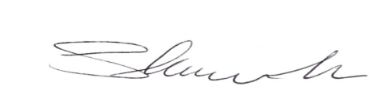 Shannon Lee, Secretary/ Treasurer